Name_________________________________________________________________________________ Honors Forensic Science Course SyllabusDr. K. Harris 						                                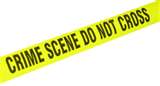 Harding University High School 								           Kamesha1.harris@cms.k12.nc.us                                                                                  The purpose of this class is to integrate all four sciences and incorporate actual job skills that forensic science investigators use. In some curriculum, there will be actual crime scene photographs and autopsy photographs.  They will be respectful, relevant, and limited to appropriate labs.  The objective is to educate, not to shock.  Court TV and Forensic Files cases will also be used.Class RulesAll school rules will be followed in this class.Since this class curriculum is hands on, please make every effort to be in attendance.You will be given 2 warnings for being late when hands on activities start.There will be a make-up lab date after school or before school.  Please sign up for this.  If you miss this make up, I cannot offer another lab time as equipment and space are limited.  LATE WORK WILL NOT BE ACCEPTED AFTER TWO DAYS.  IF YOU MISS A MAKE UP DATE, YOU WILL BE DOCKED POINTS. LATE WORK WILL COUNT AS 50% CREDIT, WITHIN THE TWO DAYS. If you miss a presentation deadline, or a test make up deadline, you will not be allowed to make those up. Testing exceptions may apply.Please be respectful of equipment, books and each other.  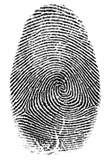 There will be no eating or drinking during labs. Unsafe behavior in the lab will forfeit credit for that lab and have disciplinary consequences.  Authentic work is mandatory.  Even if you are working with someone else, your work must be in your own wording and completed by you alone.  If it becomes evident that work is copied; both parties will not earn credit.  Save your work so that you may use it to study for the final and for proof of credit.  I do make mistakes when entering grades into the computer.  Help me correct them by showing me your corrected work when there is a discrepancy.Group projects or crime scenes will have specific guidelines for grading and group participation, which will be given in writing for that assignment.Grading-Traditional Scale with weighting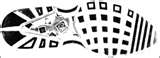  70% Test, including crime scene tests, group tests            30% Lab and class work, Homework            25% of final grade is the exam100-93 A; 92-85 B; 84-77 C; 76-70 D; 69-65 FCourse Outline TopicsCrime Scene Processing-Mock Trial      Entomology		             Microscopy 		      ToxicologyTrace Evidence			            Fingerprinting			DNA 		                   Serolog	Blood Spatter			            Skeletal Remains		Odontology	                   BallisticsTool Marks			            Impressions			Glass			      CounterfeitingUnit ExpectationsLecture		Lab		Crime Scene		Vocabulary Quiz		Pre –t est Crime Scene Article		Test			Class Work		Computer Assignments		Parents,  Please list your email address so that I may contact you through email.  I feel very privileged to be working with your child this semester and I hope that this class will be one of the most meaningful of their high school career. Your signature below also gives permission for your child to be fingerprinted.  None will be kept or labeled.  It is for lab purposed only.  Student Name (print) ___________________________________________________________ Period________________Student Signature	__________________________________________________________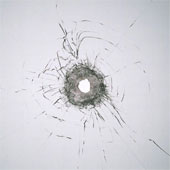  Parent Signature___________________________________________________________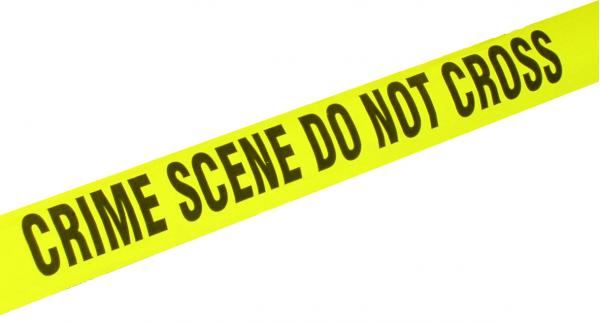 